AVID 6th grade-Digital 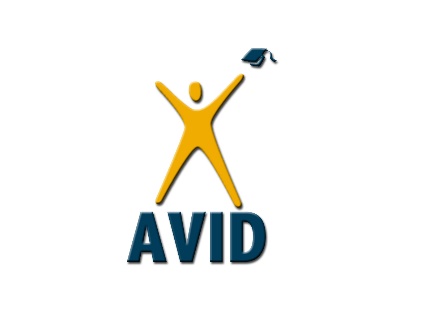 Week #5: May 18th-22nd , 2020Due:  Turn in to Room 8 in August Teacher: Gonzales   (mgonzales@tusd.net)                         Objectives: To  reflect on our 4th quarter goals. Directions: Write your first and last name on each paper. Complete the following assignments with superior effort.  Assignments:   Please go to http://mvmsgrade6.weebly.com/ for reflection  Fill in your 4th quarter reflection questions and return in August to Room 8. How to submit (turn in):  Bring to room 8 in August. Note: If you would like to extend your timeline for accomplishing some of the goals into the summer, just make the changes in another color pen and extend your timeline. 